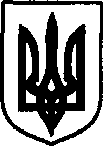 УКРАЇНАДунаєвецька міська рада VII скликанняР І Ш Е Н Н ЯСорок п'ятої сесії23 листопада 2018 р.				Дунаївці 				№17-45/2018рПро вилучення майна з оперативного управлінняКеруючись пунктом 30 частини 1 статті 26 Закону України «Про місцеве самоврядування в Україні», розглянувши лист комунальної установи Дунаєвецької міської ради «Міський культурно-мистецький, просвітницький центр» від 24.10.2018 р., враховуючи пропозиції спільних засідань постійних комісій від 20.11.2018 р. та  21.11.2018 р., міська радаВИРІШИЛА:1. Вилучити з оперативного управління комунальної установи Дунаєвецької міської ради «Міський культурно-мистецький, просвітницький центр» котельню, загальною площею 82,2 м2, що знаходиться за адресою: вул. А. Романчука, 4 А, с. Залісці Дунаєвецького району Хмельницької області.2. Комунальній установі Дунаєвецької міської ради «Міський культурно-мистецький, просвітницький центр» (М.Морозов) та відділу бухгалтерського обліку та фінансів апарату виконавчого комітету Дунаєвецької міської ради (О.Рищенко) здійснити заходи з приймання-передачі майна згідно вимог чинного законодавства.3. Контроль за виконанням даного рішення покласти на заступника міського голови С. Яценка та постійну комісію з питань житлово-комунального господарства, комунальної власності, промисловості, підприємництва та сфери послуг (голова комісії Л.Красовська).Міський голова								В. Заяць